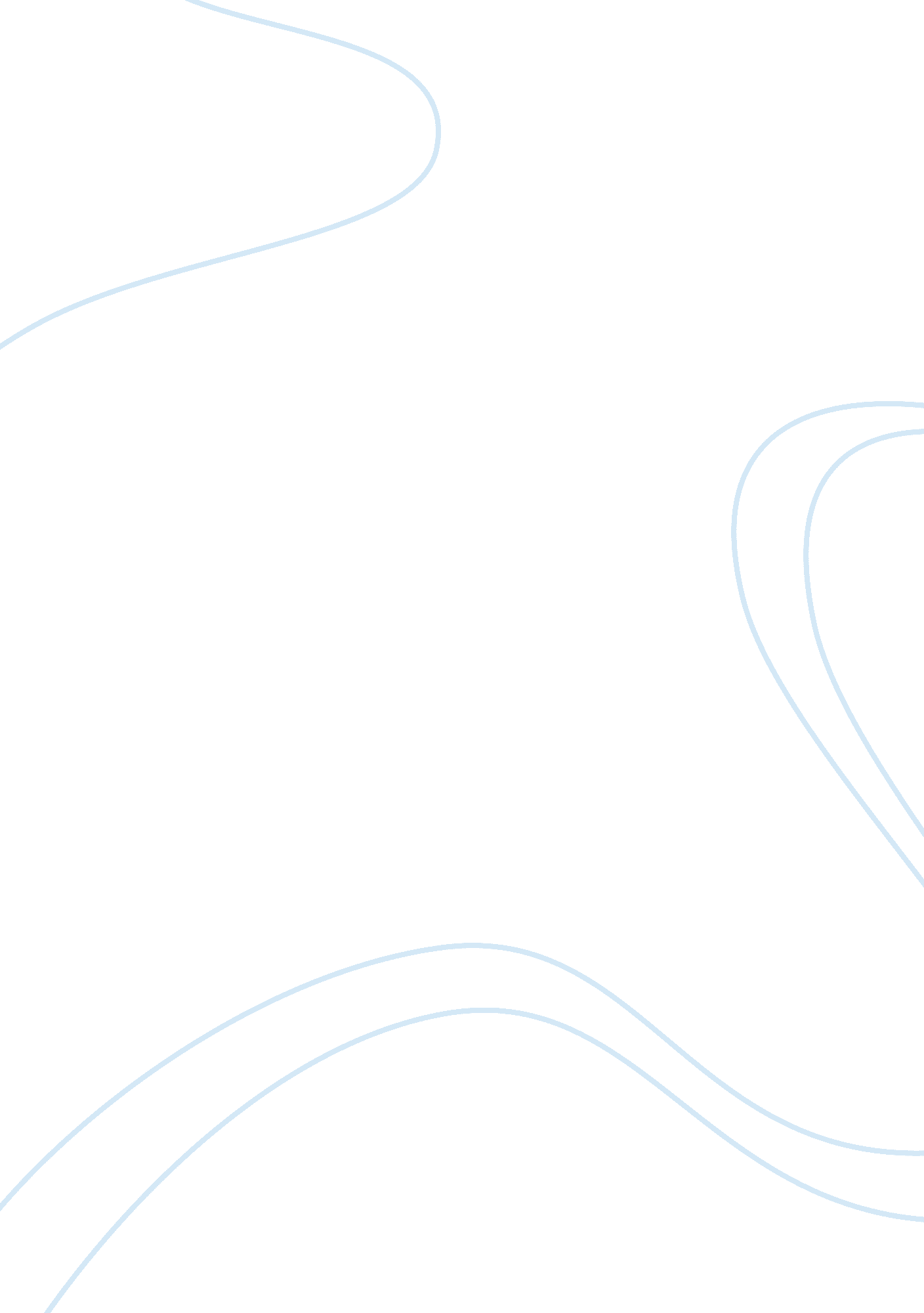 Science is life of the worldExperience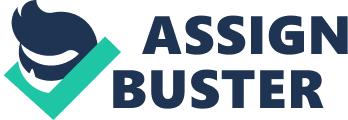 Science is light of the lamp which show flash light on knowledge and gives all answers of questions. “ Through the science today we can know about the social world and natural global. Today technology is invention of science which makes us life better and easy and help us develop to world and also growth of brain to discover new inventions to make comfortable life us. It has three main branches. Firstly, formal science helps to understand logic strategies and mathematics techniques. Secondly, natural science provides the information about the geological, chemical and biological. Thirdly, social science gives information about the human and societies. Formal science which is involved strategies of logic, statistics of mathematics, science on computer, discovery of robotics, many other theories like game theory, management of system theory, decision theory and so on. Firstly, formal science is applied on naturally world as well as construction of human. Moreover, it is also tool of language which is analysis by sign system. All science quantities are depended on formal science. Secondly, in 1800 BC, mathematics texts start which is called ancient history. Furthermore, many types of disciplines are depended on formal science which is depend mathematics but not used until mathematics have advance developed to them. Around 600 BC, in china and in 400 BC the Greece was firstly invent due to logic, analysis of different methods. However, other theoretical inventions like computer science, radio, design of antenna and so on which are depend on formal science. In modern world science says, the past is sun, the present is earth and future is moon. Although, investigation of experimental for the propositions is also carried as rigorously and are not take logic. Lastly, as formal science is path of helpful to science but can not replace the science along with it , it is also area of uses system of formal to generate the knowledge. Natural science is based on natural creteria which is evidence of observation and experiments. It have two main branches which are life science or biological and physical science. In physical science, have subdivided such as physics, chemistry, astronomy and earth science. To begin with, in biological science which is study of nature, life, physical structure, process of chemical, molecules, mechanism, evolution and so on. Whereas chemistry is scientific development which involved composed compounds of atoms for instance elements, combination of molecules, structure, properties, behaviour of reactions with other compounds. Etymology is experiment of elements of chemistry, philosophy, astrology, mysticism and medicine. Whereas, physics is natural science which have matter of studies and motion of behaviour accordingly space and time that is related with the energy of force. Earth and geological science is also term of natural science it is also branch of science which deals with constitution of physical of the earth and atmosphere. It is study of all around the earth which are characteristics of earth, raindrops from earthquakes floods and fossils fuels. In 20th century the study of oceans began. Natural science is provide the information of natural world. Social science is root of science which deal with different institutions and human society and personally relationship of individual member of the society. it have so many branches which is firstly, anthropology is include in social science where it is study of human and societies in any time period. Past time study is also depend on the Archaeology theory where we can study of past culture of human being. On the other hand, human communication science deals with the human communication which are in three types verbal, where person can understand the mean of message and carefully listen to the person. Although, in writing help to read the message. but in nonverbal communication understand the person’s observations and inferring message. Describe of production, distribution and wealth consumption are analysis of economics. As well as, geography have social branch which are human and physical geography. Systems of governance is social science which is branch os political science is also analysis of political activities, thoughts of political, behaviour of political and so many. Study of society is also social science which use various ways to investigate the analysis to critical to develop to body of knowledge of acceptance, and change of social evolution. Overall, without social science our foreseeable future is impossible to see composed of different zones and different fields. In nutshell, learning about the natural world, how natural world work, how the natural world got to be the way is considered as a way of science. It is not collect of facts. But it easy way to understand. Moreover, community endeavor is also science. Which helps to understand the facilitated the diversity within scientific community, which also offer broad range of scientific ideas. Science have not only place in laboratories but it is also fun if you use it as in enjoy way. Lastly, science is today, but tomorrow is technology “ so, science is beautiful gift for the humanity, we should try to save it not to distort it”. 